Page Intentionally Left Blank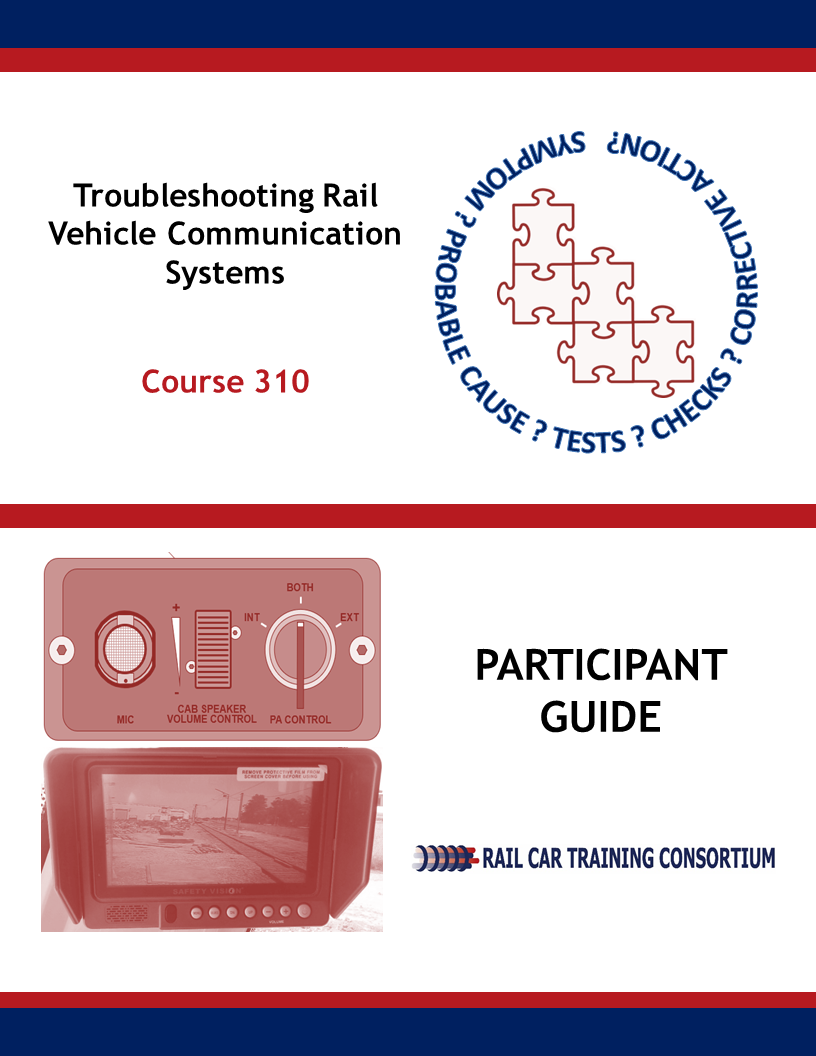 REVISION INDEXAny additions, deletions, or revisions are to be listed below.DISCLAIMER: This course is intended to educate employees of public transportation systems that have agreed to voluntarily participate in the Rail Car Training Consortium. It is intended only as informal guidance on the matters addressed, and should not be relied upon as the only method or manner for performing the tasks or work outlined in the materials. Anyone using this document or information provided in the associated training program should rely on his or her own independent judgment or, as appropriate, seek the advice of a competent professional in determining the exercise of care in any given circumstances. These materials are based on compendiums of knowledge from transit employees, manufacturers and outside consultants, each of whom may approach a repair, update, or maintenance in their own unique way. Always follow the safety and maintenance procedures from your own agency, union, relevant OEM(s) and/or regulatory organizations. In addition, the course materials include examples from member agencies, nomenclature, procedures, and configurations which can vary from one transit location to another. The document that you are now referencing may have been modified by the Consortium member. For the original versions, please go to TransitTraining.net or contact the Transportation Learning Center.The Rail Car Training Consortium, its participating agencies and labor unions, as well as the Transportation Learning Center, make no guaranty or warranty as to the accuracy or completeness of any information provided herein. The Rail Car Training Consortium, its participating agencies and labor unions, as well as the Transportation Learning Center, disclaim liability for any injury or other damages of any nature whatsoever, directly or indirectly, resulting from the use of or reliance on this document or the associated training program.NOTE: All images contained within this document were contributed by Rail Car Training Consortium members unless otherwise noted.How to Use the Participant Guide Purpose of the CourseCourse 310: Troubleshooting of Rail Vehicle Communication Systems provides participants with an overview to the troubleshooting procedures followed for the rail vehicle’s communication system and its individual components. Approach of the BookEach course module begins with an outline, a statement of purpose and objectives, and a list of key terms. The outline will discuss the main topics to be addressed in the Module. A list of key terms identifies important terminology that will be introduced in this Module. Learning objectives define the basic skills, knowledge, and abilities course participants should be able to demonstrate to show that they have learned the material presented in the Module. Exercises are built in throughout the course materials to assist the participants in learning and reviewing key information.Module 1Troubleshooting Rail Vehicle Communication System ComponentsOutlineOverviewAutomatic vs. Manual AnnouncementsPublic Address SystemPublic Address ComponentsRelated ComponentsScenario Based Learning ExamplesSummaryPurpose and ObjectivesThe purpose of this Module is to provide participants with an understanding of common troubleshooting scenarios for the rail vehicle’s communication system and its components.Following the completion of this Module, the participant should be able to complete the objectives with an accuracy of 75% or greater:Demonstrate the ability to troubleshoot communication system components to include:Centralized Communication Control UnitAutomatic Announcement Control Panel (AACP)Microphone and RadioPublic Address SystemPassenger Intercom Unit (PIU)Speakers & Pre-AmpAntennasRadio GPSKey TermsoverviewIn Course 300, Troubleshooting Principles, the participant was provided with an overview of the troubleshooting process along with related general strategies, tips and pitfalls. This course, Course 310, builds on the earlier troubleshooting course and focuses on commonly reported problems with the Communication System and its components.Troubleshooting is a systematic approach to find the source of a problem in an effort to restore a component, operation or process. Because there are so many variances in rail car types and systems, this course cannot be a one-size-fits-all course on troubleshooting communication systems. The goal of this course is to identify common troubleshooting scenarios that the rail car technician can analyze and apply to similar situations in their role at their transportation agency. This course will cover troubleshooting tips and strategies for:Incoming DataOutgoing DataVideo Surveillance DataCourse 310 jumps right into troubleshooting communication system components. For each component discussed in this Module, a troubleshooting table is presented with three columns shown below.The tables presented are useful however, additional agency specific information may be needed.  Therefore, participants are encouraged to add their notes and observations to these tables during training.Preparing for troubleshooting is an important first step. Therefore, before you begin to troubleshoot equipment it is important to always:Wear proper clothing and footwear;Ground all equipment;Assemble all test equipment;Assemble all required documentation.Automatic vs. manual announcementsWhen troubleshooting the Communication System, the technician first needs to discern if the problem is stemming from the automatic announcements or manual announcements. Although troubleshooting procedures will vary by agency, the following chart will help to identify where the problem is coming from. Figure 1.1 identifies common problems associated with the Automatic Announcements of the Public Address System (PA System).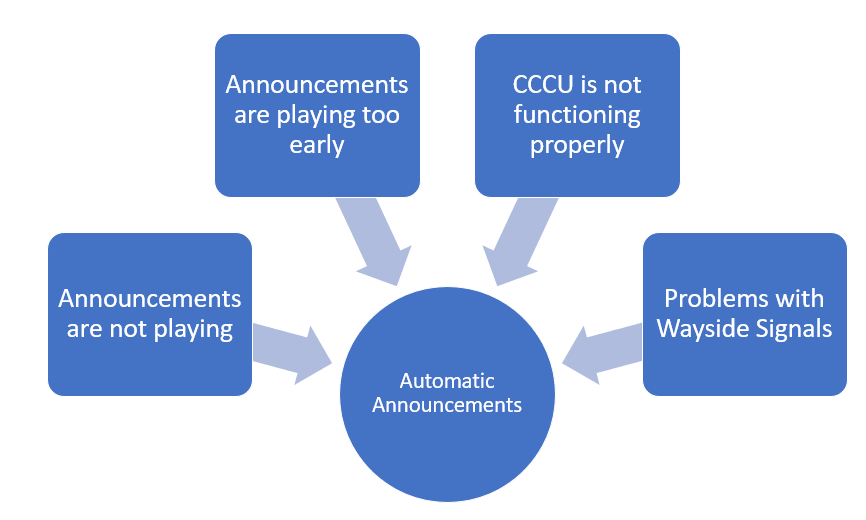 Figure 1.1 Automatic Announcement Troubleshooting ProblemsFigure 1.2 identifies when common problems that are associated with the Manual Announcements of the PA System.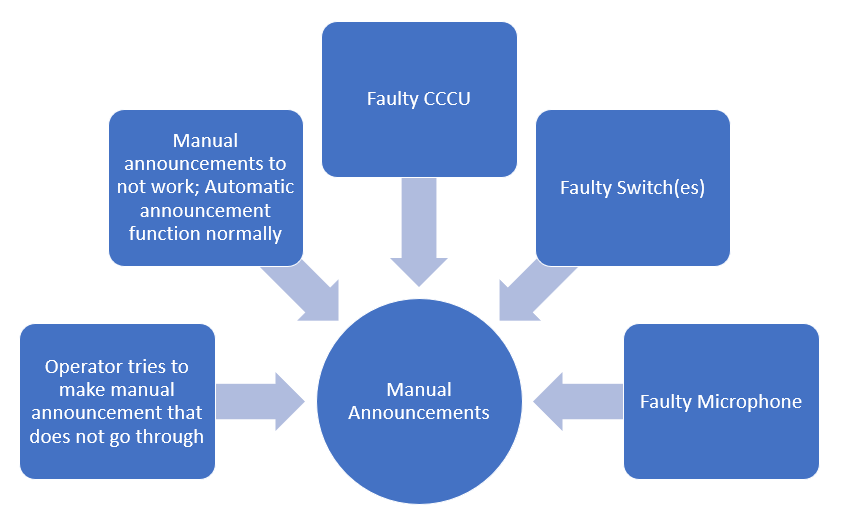 Figure 1.2 Manual Announcement Troubleshooting ProblemsDetermining whether the communication system failures are associated with the automatic or manual announcements, will better help the technician to troubleshoot and determine a solution to the problem.   1-3 public address system (PA System)The following chart identifies common troubleshooting problems with the PA System. In addition to the examples above, some agencies are able to use a PTU to troubleshoot the PA system.  Using a PTU device, the technician can use a web browser to determine if the network connection for the PA system is working.  *When the PA console is removed and replaced, the entire unit is replaced; individual pieces of equipment are not replaced.  The entire console is then sent to the electronics shop to be repaired and used at a later time. Passenger Intercom Unit (PIU)The Passenger Intercom Unit troubleshooting chart is provided below. In situations where “Replace PIU” is identified as the corrective action, the entire PIU unit is replaced, as opposed to individual pieces.  public address System componentsCentralized Communication Control Unit (CCCU)Rail vehicles may have one CCCU, while others may have two; one on the A end and the other on the B end of the vehicle.If the CCCU is replaced, the defective equipment is brought back to the shop where it is repaired and used at a later date.Automatic Announcement Control Panel (AACP)    The Automatic Announcement Control Panel (AACP) may also be referred to as the Console Control Head or Train Operation Touch Screen (TOTS). Similar to other communication system components, a Portable Test Unit (PTU) can perform diagnostic tests and troubleshoot the AACP. The PTU can connect to a web browser to check the network connection of the AACP. Additionally, like a cell phone, many times the AACP simply needs to be turned off and powered back on to resolve issues.Microphone and RadioTroubleshooting the cab’s microphone and radio is fairly limited. Typically, both the microphone and radio are replaced if there are problems. Procedures do vary by agency and OEM and therefore, it is important to refer to your agency’s specific troubleshooting procedures. Space is provided for additional scenarios to be noted.Pre-Amp and AmplifierAs discussed in Course 110, the Communication System’s amplifiers help to adjust speaker volume in relation to ambient noise. A pre-amp is a signal that is filtered before being sent to the amplifier. Common amplifier troubleshooting examples are provided below. Use the space provided for additional agency specific examples. SpeakersBelow are common speaker troubleshooting examples. It should be noted that speakers are not rebuilt.PIU ConsoleGeneral PIU Console troubleshooting examples are provided below. If the symptoms and probable causes indicate the PIU console should be replaced, it is sent the overhaul shop.  Technicians will then repair the faulty PIU console to be used at a later time.GPSTroubleshooting is relatively limited for the GPS. If it is determined the GPS is not working, the technician should first check for a signal. If there is no signal, and the train was indoors, the technician should move the train outdoors. If there continues to be no signal, the next troubleshooting step is to check the antenna. While examining the antenna, questions to ask yourself include, “Is the antenna ripped off? Are there any cracks in the Antenna?” After assessing the condition of the antenna, if there is still no GPS signal, the cabling going to the antenna should be checked for cracks or rips. If there is a faulty antenna or cable, they are replaced.Rail Vehicle Signs; Interior and ExteriorThe scope of the rail car technician’s troubleshooting will be limited with regards to Destination, Run and Side signs. At some agencies, the operator is responsible for setting the destination signs. At other agencies, the sign settings are preset before the operator leaves the yard. In this situation, the Operator has to key in his Operator ID, then route (block) number. This will populate information such as train destination, station times of arrival, views of next stops. This information is tied into automatic voice announcements and is all tracked and stored in an on-vehicle database.1-5 related components AntennasTroubleshooting antennas is relatively limited. Minor problems, such as cracks and loose connections, are replaced. Issues beyond those are outsourced to a different department within the rail agency. Video and Camera SystemTroubleshooting the video and camera is extremely limited for the rail car technician. At most agencies, rail car technicians will only replace a camera that isn’t functioning properly. Typically, agencies have a separate video and camera crew that is responsible for maintenance and troubleshooting of the video and camera system. Additionally, some rail car maintenance supervisors will have access to remove DVRs from the vehicle in the event of an emergency event and investigation. The video/camera system will bookmark whenever any of the PIU buttons are pressed. This is to document activities that are happening in a rail car to be viewed at a later date by law enforcement or the rail agency, if necessaryCommunication System Dead AreasOperators are likely to experience dead areas in areas such as, tunnels, hilly areas, and certain parts of underground tracks, where the communication equipment does not work. Operators are typically well aware of these dead zones. In the event of an emergency underground, and while the rail vehicle is in a communication dead zone, there are emergency telephone systems (ETS).  The emergency telephones systems are usually identified by a special colored light or by signage located sporadically throughout the underground area. In this type of situation, the operator will locate an emergency phone and stop the train to make an emergency communication call to central control. In San Francisco, for example, the hilly terrain provides plenty of dead zones for operators. Operators are unable to use a cell phone while in the operator’s cab. In the event of an emergency, the operator will have to stop the train and get out of the cab to use their cell phone and make an emergency call.1-6 scenario based learning examplesWhen reading each scenario, consider the problem and determine:What part of the communication system/equipment is involved?What are the likely probable causes?What are possible corrective actionsYour instructor will have the solutions to these problems (Learning Application 1.1 Answers – Appendix A) to verify your ideas when you are finished.Scenario 1A patron has tried to make a call over the PIU. The Operator receives the message however, it is coming in gargled. Scenario 2A patron has made a call on a PIU.  The Operator receives the call and when he responds, his message is coming in gargled to the patron. summaryThis Course provided the learner with common troubleshooting scenarios for troubleshooting the rail vehicle’s communication system and its components. Learners were provided with common symptoms, probable causes and corrective actions. Finally, scenario-based problems were provided to put the content into real life context. As always, refer to your agency for specific troubleshooting information and procedures,Rail Vehicle Communication SystemsTroubleshootingCourse 310Participant Guide June 2019 DRAFTRail Car Training ConsortiumRevision No.DateSectionDescription of ChangeRevision Author16-29-19Technical EditsK.YoungbluthCentralized Communication Control UnitMicrophoneRadioGPSAutomatic Announcement Control PanelPassenger Intercom UnitSpeakersTag ReadersAntennasPublic Address System (PA System)Pre-AmpManual AnnouncementsSymptomProbable Cause Corrective ActionSYMPTOMPROBABLE CAUSECORRECTIVE ACTIONPA pushbutton is pressed and nothing happensPower supply unit issueNetworking cable issueDebrisDefective push buttonOperator errorPA console replaced* Free-up or replace PA push buttonPA pushbutton light does not light when button is pressedPower supply unit issueNetworking cable issueDebrisDefective push buttonOperator errorPA console replaced* Free-up or replace PA push buttonPA announcement is not played on all speakersPower supply unit issueNetworking cable issueDebrisDefective push buttonOperator errorPA console replaced* Free-up or replace PA push buttonAgency Specific:SYMPTOMPROBABLE CAUSECORRECTIVE ACTIONCall button pressed and nothing happens on PIU unitLoose connectionRe torque connectionsCall button pressed and nothing happens on PIU unitDefective PIU pushbuttonReplace PIULED does not illuminate when PIU pushbutton is pressedDefective LEDReplace LEDChime is not heard on PIU when pushbutton is pressedDefective speakerPerform a speaker PIU diagnosticChime is not heard on PIU when pushbutton is pressedDefective speakerReplace PIUPassenger cannot hear operator voice when pushbutton is pressedDefective microphoneVolume control adjusted correctlyPerform a microphone PIU diagnosticPassenger cannot hear operator voice when pushbutton is pressedDefective microphoneVolume control adjusted correctlyReplace PIUOperator does not receive PIU call from passengerWiring, harness PIU defectiveNetwork problemRepair wiring or change harnessReplace PIUAgency Specific:SYMPTOMPROBABLE CAUSECORRECTIVE ACTIONInternal failure; issue with powerUndervoltage conditionCheck circuit breaker, fuses, power supply and inverterReplace CCCUInternal failure; issue with powerLoose wiringCheck circuit breaker, fuses, power supply and inverterReplace CCCUInternal failure; issue with powerCorrupt softwareReprogram CCCUAgency Specific:SYMPTOMPROBABLE CAUSECORRECTIVE ACTIONAACP does not work; sound is not heard and display is inoperativeLoose connectionsTighten connectionsAACP does not work; sound is not heard and display is inoperativeDefective AACPReplace AACPIncorrect announcement is played on AACPDatabase is out of dateUpdate databaseIncorrect announcement is played on AACPDefective Tag ReaderInspect Tag ReaderIncorrect announcement is played on AACPIncorrect wheel sizeReplace train wheelsAgency Specific:SYMPTOMPROBABLE CAUSECORRECTIVE ACTIONBroken gooseneck; microphone can’t standWear and TearReplacedHand-held set; mechanism that activates talk buttons has problemsDefective setReplacedAgency Specific:SYMPTOMPROBABLE CAUSECORRECTIVE ACTIONMultiple speakers not workingNetwork issuePower issueFunctional issueGum/debris over microphoneCheck wiringCheck harnessReplace amplifierOutput level is too high/lowAmbient noise sensing microphone/knob is not set correctly Check wiringCheck ambient noise mic Replace micTurn volume louderInspect Pre-ampOutput level is too high/lowSoftware issueUpdate software Agency Specific:SYMPTOMPROBABLE CAUSECORRECTIVE ACTIONNoisy speakersCracked webbingSpeaker replacedInoperative speakersSpeaker not “ON”Wiring, connectorCheck speaker control knob and powerSpeaker replacedSpeaker blownAmplifier sending too much powerSpeaker replaced. Inspect pre-amp and amplifier for defectsAgency Specific:SYMPTOMPROBABLE CAUSECORRECTIVE ACTIONNo power to PIU ConsoleConverter issue, CCU issue, loose wiringDiagnose by following schematicsNo power to PIU ConsoleFaulty buttonReplace buttonBad SignalFaulty PIU, loose connectionsReplace PIU, tighten loose connectionsAgency Specific:SYMPTOMPROBABLE CAUSECORRECTIVE ACTIONSignal not being receivedCheck connectionsRepair/replace antennaCracked/broken antennaWear and tearReplace antennaAgency Specific: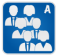 Learning Application 1.1 – Scenario Based LearningThe two scenarios below are examples of field problems in troubleshooting the Communication system. These scenarios are based on real situations.  